A. Lepczyński, M. Ożgo, A. Dratwa-Chałupnik, P. Robak, A. Pyć, D. Zaborski, A. HerosimczykAn update on medium- and low-abundant blood plasma proteome of horse Supplementary Figure S1Raw gel representing 1-DE protein profiles of horse blood plasma samples: lines 1-3 - the flow-through fraction of proteins that have been depleted from plasma sample; line 4  - molecular mass marker; line 5-7 – non-depleted plasma; 8-10 plasma samples treated with with the ProteoMiner Protein Enrichment Large-Capacity Kit (Bio-Rad).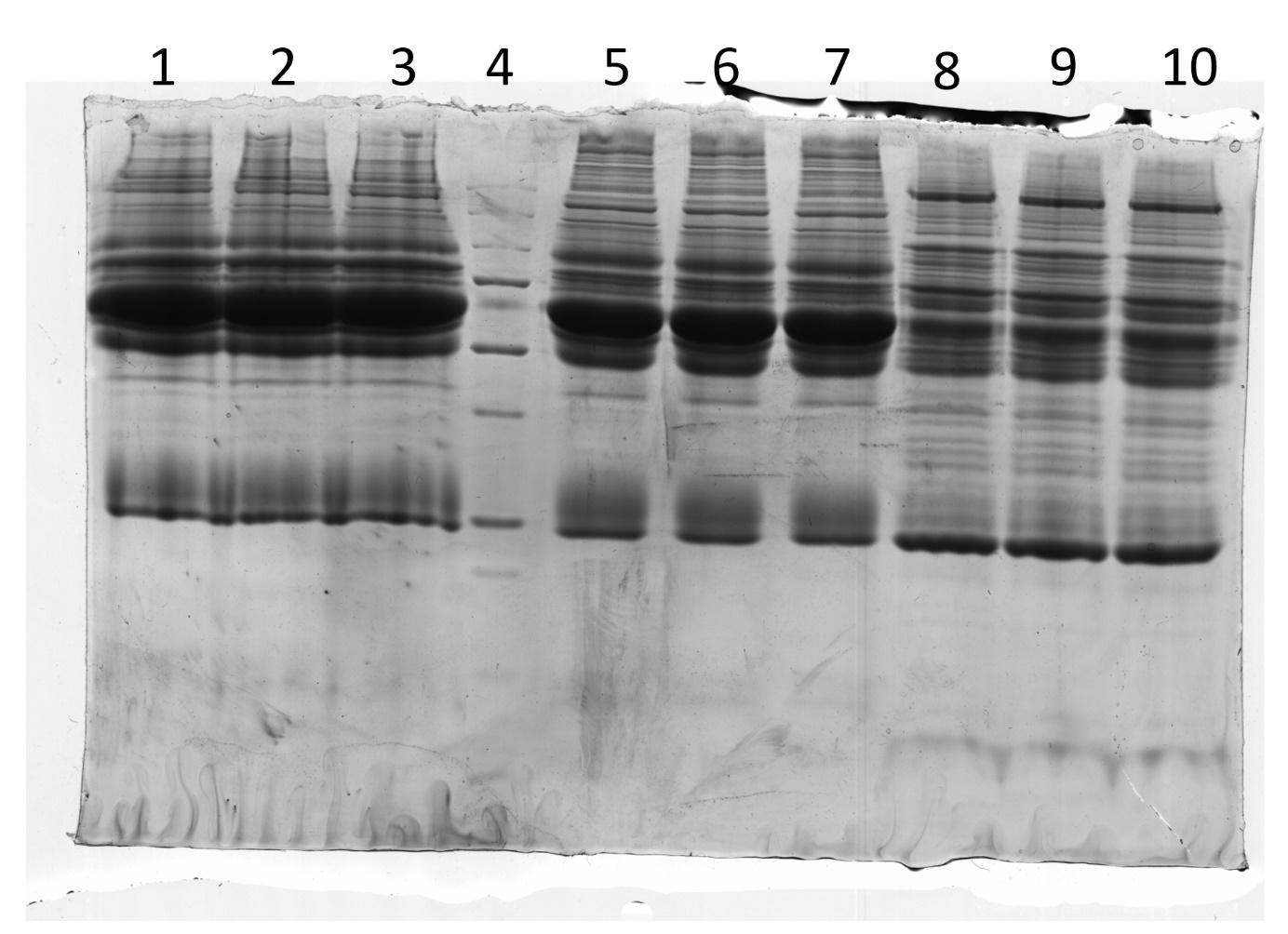 Suplementary Table S1 Summary of the identification of protein bands with the highest depletion ratio using MALDI-ToF mass spectrometry. Protein bands are corresponding to those marked on Figure 1 and signed using gene names. For each identified protein: gene name, accession number are shown as in Uniprot/NCBI database. The Mascot score, the sequence coverage, the number of peptides matched per protein and predicted Mr/pI values are given.Suplementary Figure S2A raw gel without any image transformation representing 2-D profiles of coomassie-stained horse plasma proteins before and after the depletion of a high abundant proteins. Proteins (280µg) were separated in 4–7 pH gradient for the first dimension followed by 12% SDS-PAGE. 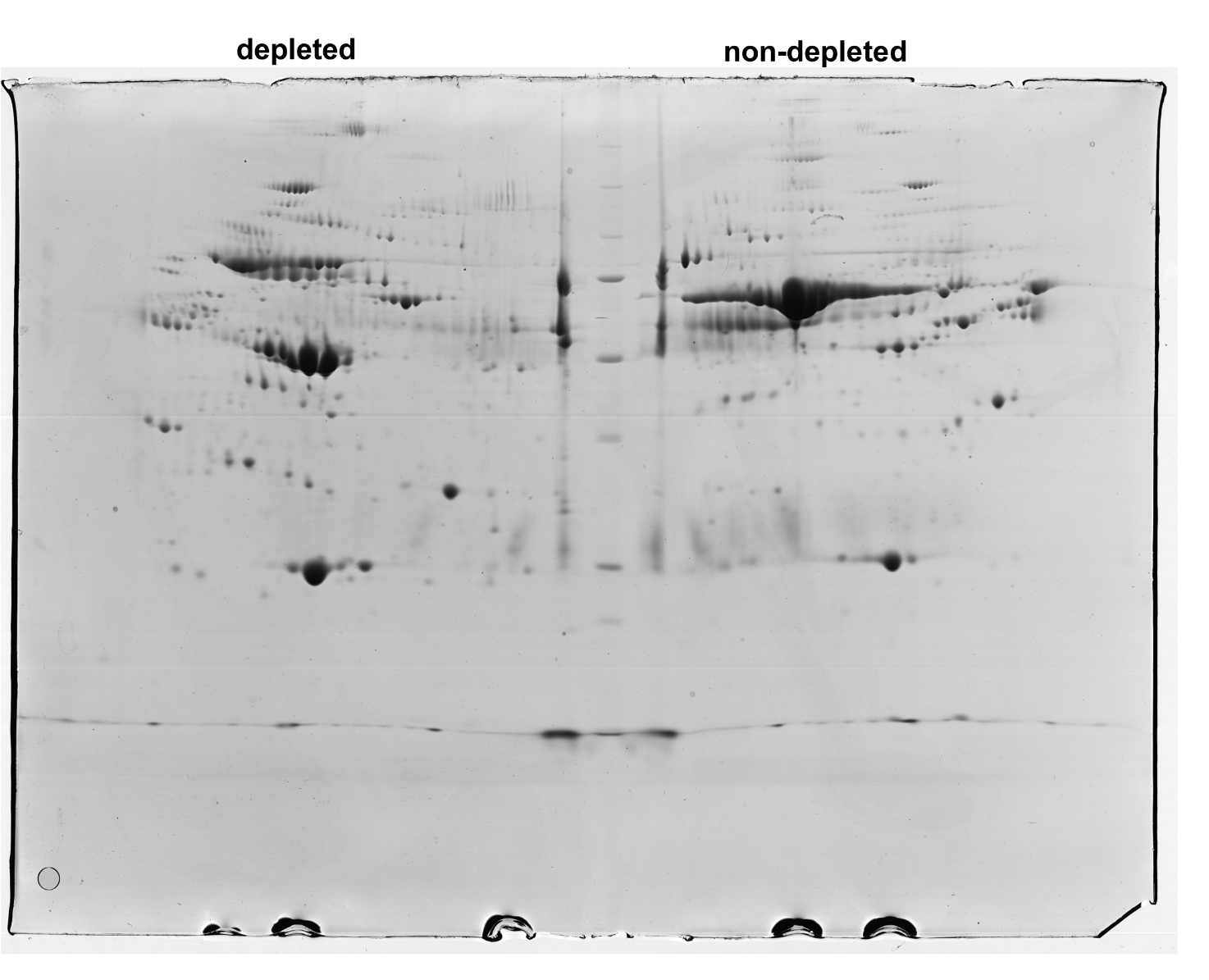 Protein nameGene nameAccesion numberMascot scoreSequence coveragePepridesmachedPredicted Mr/pISerotransferrinTFP2742593241380.27/6.83Serum albuminALBP35747182181270.55/5.95Immunoglobulin gamma 4 heavy chainIGHCAAS184158226836.21/7.71